ESTUDIO PREVIO PARA LA CONTRATACIÓN DE: “SERVICIO DE  RECONSTRUCCIÓN DE DATACENTER Y MIGRACIÓN DE EQUIPOS SERVIDORES Y ELEMENTOS DE TELECOMUNICACIONES”TABLA DE CONTENIDONota 2: Los Textos en color PLOMO de cada numeral, son textos aclaratorios de cómo llenar el numeral, como un instructivo interno dentro del mismo formato y se DEBEN eliminar cuando se registre el contenido de cada numeral o literal, en el caso de que no aplique deberá colocarse N/A.Nota 3: Los Textos en color NEGRO de cada numeral, son textos que NO PUEDEN SER ELIMINADOS NI MODIFICADOS, ya que forman parte del formato.ANTECEDENTES:La Empresa Pública Aguas de Manta - EPAM, constituida como persona jurídico de derecho público, patrimonio propio, duración indefinida, autonomía financiera, económica, administrativa y de gestión, tiene como objeto la gestión, explotación, administración y provisión de los servicios públicos de abastecimiento domiciliario de agua potable, alcantarillado, manejo pluvial y depuración de residuos líquidos, incluyendo todas las fases del ciclo integral del agua así como su comercialización, como se lo menciona en el TITULO I De la constitución, funciones y patrimonio.La empresa Públicas de Aguas de Manta, acorde a las exigencias de las soluciones informáticas se ve en la necesidad de fortalecer la infraestructura tecnológica que brinde prestaciones avanzadas y que permita desempeñar de manera óptima ante los requerimientos presentados y  precautelar el correcto funcionamiento de la infraestructura de información y hacer más eficiente la gestión administrativa.Es necesario mencionar que se está llevando a cabo una reconstrucción en el edificio principal EPAM y se construyó un datacenter con su respectivo cuarto de frio, sistemas de protección de incendios, aire de precisión, piso falso. Pero este proyecto no contempla la instalación o migración de la infraestructura existente, por ello es necesario de manera urgente el traslado de los equipos informáticos con toda su infraestructura de telecomunicaciones. Ya que el edificio sigue en reconstrucción en la planta baja y ha causado varios inconvenientes eléctricos y de los equipos de climatización más el polvo.Mediante  memorando No. EPAM-GTI-2020-49-MEM suscrito por el Gerente de Tecnología    TIC´S  solicita al Administrador de contrato de la reconstrucción del edifico EPAM, certifique si  está considerado la  Reconstrucción de Datacenter Y Migración de Equipos Servidores y Elementos de Telecomunicaciones.Atraves de memorándum N°: EPAM-ADC-RECEDIF-2020-022 suscrito por el  Administrador de Contrató donde indica que como administrador  de la obra “RECONSTRUCCIÓN DEL EDIFICIO PRINCIPAL ADMINISTRATIVO DE LA EP-AGUAS DE MANTA”, y dando cumplimiento a mis obligaciones como tal, puedo expresar que estos trabajo de reconstrucción consta como primera fase de ejecución (primera, segunda Planta alta y tercera planta terraza), de la cuales puedo indicar que el componente de instalaciones electrónicas solo se cuenta con el rubro de cableado de fibras óptica mono modo y de acuerdo a los punto solicitado indico que son trabajos externos que no están dentro del contrato.En virtud de lo expuesto es preciso contratar el “SERVICIO RECONSTRUCCIÓN DE DATACENTER Y MIGRACIÓN DE EQUIPOS SERVIDORES Y ELEMENTOS DE TELECOMUNICACIONES” y poder contar con una infraestructura tecnológica acordes a las necesidades que se presente.EXPOSICIÓN DE LA NECESIDADEn la necesidad de realizar de manera urgente la contratación el “SERVICIO DE RECONSTRUCCION DE DATACENTER Y MIGRACIÓN DE EQUIPOS SERVIDORES Y ELEMENTOS DE TELECOMUNICACIONES” el cual se Reubicara en el tercer piso (nuevo centro de datos) del edificio los Servidores que alojan los servicios informáticos de la institución, con la finalidad de brindar condiciones físicas favorables para su correcto funcionamiento, con esta reubicación los equipos contarán con protección a nivel eléctrico, físico y de temperatura. De la misma manera se recomienda la contratación de una acometida de fibra con un cajetín exterior para distribución externa de enlaces y reubicación del cableado de enlaces externos con el fin de mejorar y precautelar el correcto funcionamiento  de la infraestructura tecnológica de la  institución.  Es necesaria la Reubicación los servidores que se encuentran en la planta baja del edificio principal, hacia el centro de datos nuevo ubicado en el nuevo edificio.Reubicación de Enlaces Radiales Enlaces Estaciones (actualmente se encuentran en el quinto piso), hacia el centro de datos nuevo.Se realizara trabajo de  Reubicación  en el tercer piso del edificio los Servidores que alojan los servicios informáticos de la institución, con la finalidad de brindar condiciones físicas favorables para su correcto funcionamiento.Reubicación de enlaces de telemetría de edificio Bussines Center a Edificio Principal (Urgente)Se realizara Instalación de acometida de fibra óptica mediante ducto interior para la distribución interna hacia el centro de datos (200 mts aproximadamente con accesorios y terminales).Migración  de Infraestructura actual  ubicada en la planta baja  a tercer piso con sus equipos de comunicación y antena de enlaces a estaciones.OBJETIVOSNota: Los objetivos serán relacionados de acuerdo al POA del área requirenteOBJETIVO GENERALReubicar el centro de datos y migración de equipos  de servidores y   elementos de telecomunicaciones.OBJETIVO ESPECIFICOTener acceso y disponibilidad de los datos  y archivos almacenados del datacenter del edificio principal con la finalidad de brindar condiciones físicas favorables para su correcto funcionamiento.PRODUCTO O SERVICIO ESPERADO(APLICA BIENES-SERVICIO- CONSULTORIA)SOPORTE TECNICOEl proveedor   dará 1año de garantía técnica  del servicio realizado.tABLA DE DESCRIPCIÓN DE RUBROS, UNIDADES Y CANTIDADES(APLICA PARA OBRAS)CONDICIONES ESPECÍFICAS PARA CADA RUBRO(APLICA PARA OBRAS Y EN EL CASO QUE NO APLIQUE COLOCAR N/A)Nota: En este numeral se deberá redactar cada numeral especificado ITEMSN/ACPC 5N/ACÓDIGON/ARUBRO N/AUNIDAD DE MEDIDAN/ADESCRIPCIÓNN/APROCEDIMIENTO DE EJECUCIÓN:N/AMATERIALES:N/A.EQUIPOS Y HERRAMIENTAS:N/AMANO DE OBRA N/AFORMA DE PAGO:N/APLAZO DE EJECUCIÓN / ENTREGAPLAZO DE EJECUCIÓNPara el servicio de configuración instalación, enlace de datos, cableado y estructurado el  oferente adjudicado tendrá el plazo de 20 días calendario para la entrega.tipo de plazo de ejecución (total o Parcial)              PLAZO TOTALCronograma (ENTREGA / EJECUCIÓN):LA EJECUCIÓN DEL CONTRATO INICIA EN:Presupuesto referencialNota. - Solo se debe adjuntar el formato del Análisis de Presupuesto Referencial - Estudio de Mercado (GA-RG-24) / “Estudio Comparativo de ofertas Ínfima Cuantía (GA-RG-02).forma de pagoLa forma de pago será contra entrega del servicio y ha entera satisfacción  y aprobación de la unida  requirente.Elaborado por:Revisado por:Aprobado por: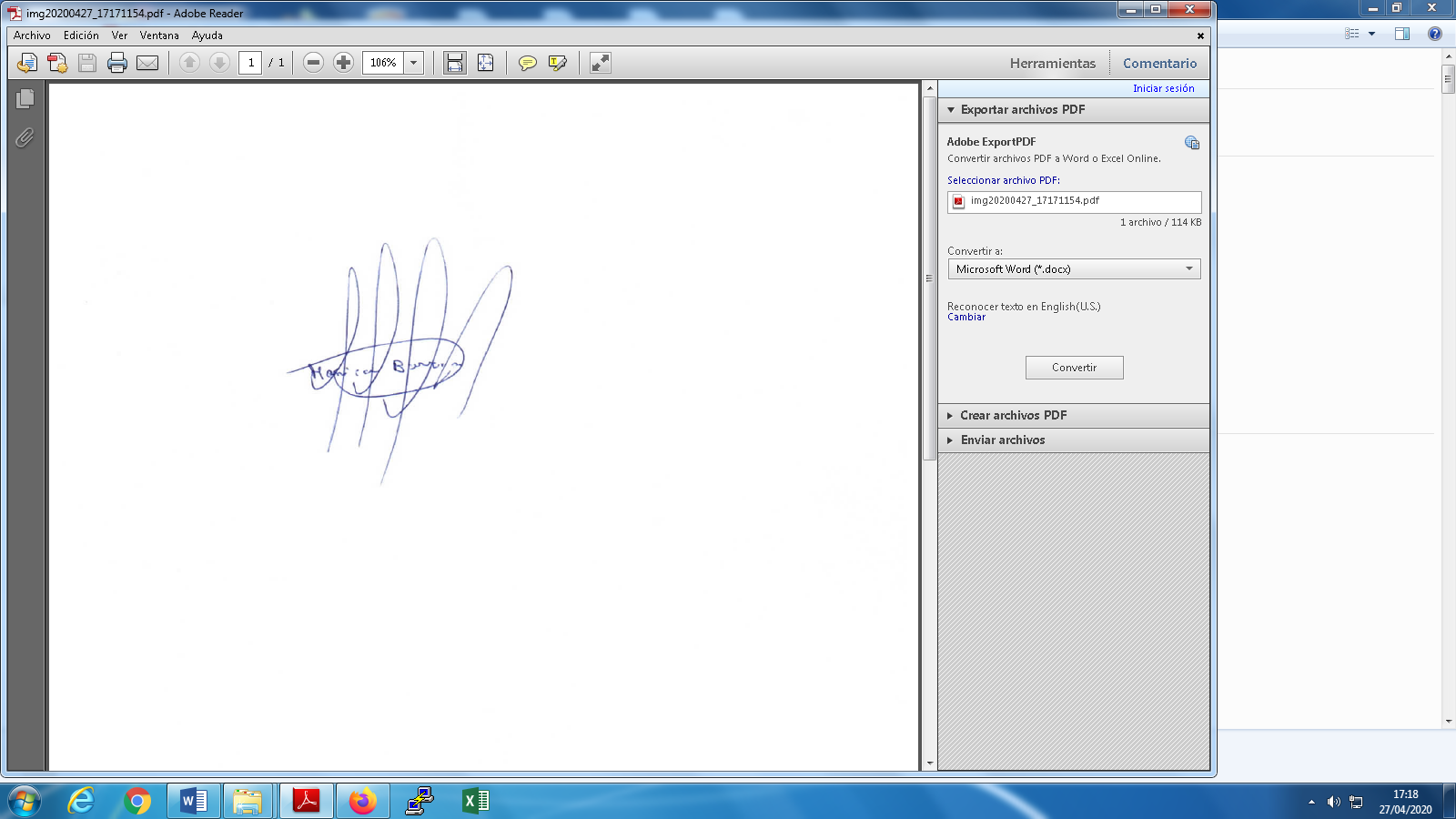 Firma: _____________________________Nombre: Ing. Mónica BarciaCargo: Auxiliar de IngenieríaFecha: 26/10/2020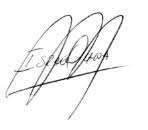 Firma: _____________________________Nombre: Israel Ochoa MorenoCargo: Gerente TicsFecha: 26/10/2020Firma: _____________________________Nombre:  Israel Ochoa MorenoCargo: Gerente TicsFecha: 26/10/2020AREA REQUIRENTEAREA REQUIRENTEAREA REQUIRENTENota: La firma de revisado por deberá de corresponder al jefe o Gerente de área y la firma del aprobado por deberá de corresponder a Gerente de áreaNota: La firma de revisado por deberá de corresponder al jefe o Gerente de área y la firma del aprobado por deberá de corresponder a Gerente de áreaNota: La firma de revisado por deberá de corresponder al jefe o Gerente de área y la firma del aprobado por deberá de corresponder a Gerente de áreaTIPO DE ADQUISICIÓNCPC 5(CLASIFICACIÓN DEPRODUCTO)CANTUNIDAD DE MEDIDADESCRIPCIÓNCARACTERISTICASSERVICIO
87390001101unReubicaciónde Centrode Datos(Racks Servidores, Rack de Telecomunicaciones y enlaces de datos, cableado estructurado y etiquetado, NORMA ISO)SERVICIO873900012200metroAcometida deFibra ÓpticaFibra Óptica 12 hilos -ODF de 24 espacios (12 Pigtail de Fibra,12 Conectores SC, 12 Patch corp fibra sc a sc ) incluye ducteria e instalación Fusión de fibra, ODF caja nat Cajetín de Fibra óptica 12 espacios Exterior tubería en Poste ExteriorSERVICIO
87390001101unReubicación deEnlaces RadialesEnlaces EstacionesPeinado de cables y organización en rack deTelecomunicaciones.ITEMSCPC 5 (CLASIFICACIÓN DE PRODUCTO)DESCRIPCIÓNCANTUNIDAD DE MEDIDA  CRONOGRAMA DE TRABAJO  CRONOGRAMA DE TRABAJO SEMANA 1 SEMANA 1 SEMANA 1 SEMANA 1                      SEMANA 2                      SEMANA 2                      SEMANA 2                      SEMANA 2                      SEMANA 2                      SEMANA 2                      SEMANA 2ACTIVIDADES A CUMPLIRSE12345671234567Instalación de acometida de fibra de 12 hilosDifusión de fibra de instalación de cajetín na Reubicación de enlace radial Reubicación del centro de datos (Rack,cableado,enlace de datos)ACTIVIDADES A CUMPLIRSEACTIVIDADES A CUMPLIRSEACTIVIDADES A CUMPLIRSEACTIVIDADES A CUMPLIRSEACTIVIDADES A CUMPLIRSEACTIVIDADES A CUMPLIRSEACTIVIDADES A CUMPLIRSESABADO Y DOMINGOSABADO Y DOMINGOSABADO Y DOMINGOSABADO Y DOMINGOSABADO Y DOMINGOa)Desde la Fecha de Suscripción del contratob)Desde la fecha de Notificación que el Anticipo se encuentra Disponiblec)Desde cualquier otra condición de acuerdo a la naturaleza del contratoX